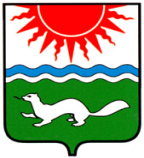 АДМИНИСТРАЦИЯ СОСЬВИНСКОГО ГОРОДСКОГО ОКРУГАПОСТАНОВЛЕНИЕот _____________ № _________р.п. СосьваОб утверждении Порядка расходования средств областного бюджета, предоставляемых в форме субсидий бюджету Сосьвинского городского округа на организацию отдыха детей в каникулярное время В соответствии Бюджетным кодексом РФ от 31.07.1998 № 145-ФЗ, Федеральным законом от 06.10.2003 № 131-ФЗ «Об общих принципах организации местного самоуправления в РФ», Законом Свердловской области от 15.07.2005                          № 70-ОЗ «О предоставлении отдельных межбюджетных трансфертов из областного бюджета и местных бюджетов в Свердловской области», Законом Свердловской области от 15.06.2011 № 38-ОЗ «Об организации и обеспечении отдыха и оздоровления детей в Свердловской области», постановлением администрации Сосьвинского городского округа от 17.01.2014 № 2 «Об утверждении муниципальной программы Сосьвинского городского округа «Развитие образования в Сосьвинском городском округе до 2020 года»»  (с изменениями), руководствуясь статьями 30.1., 45 Устава Сосьвинского городского округа, администрация Сосьвинского городского округа ПОСТАНОВЛЯЕТ:1. Утвердить Порядок расходования средств областного бюджета, предоставляемых в форме субсидий бюджету Сосьвинского городского округа на организацию отдыха детей в каникулярное время (прилагается). Настоящее постановление опубликовать в приложении к газете «Серовский рабочий»  «Муниципальный  вестник».Контроль исполнения настоящего постановления возложить на заместителя главы администрации Сосьвинского городского округа  по экономике и промышленности С.В. Спицину.Глава администрации Сосьвинского городского округа                                                          Г. Н. Макаров    ЛИСТ СОГЛАСОВАНИЯпроекта постановленияадминистрации Сосьвинского городского округаЗаголовок постановления:  Об утверждении Порядка расходования средств областного бюджета, предоставляемых в форме субсидий бюджету Сосьвинского городского округа на организацию отдыха детей в каникулярное время Постановление разослать:  01, 02, 03, 07 (3 экз.), 09, 10, 18, - «Серовский рабочий» «Муниципальный  вестник»Исполнитель, телефон: Ворошилова А.В., юрисконсульт МКУ «ИМЦ Сосьвинского городского округа», тел.  4-45-31.Приложение № 1к постановлению администрации Сосьвинского городского округаот __________________ № _____Порядокрасходования средств областного бюджета, предоставляемых в форме субсидий бюджету Сосьвинского городского округа на организацию отдыха детей в каникулярное времяНастоящий Порядок определяет условия расходования средств областного бюджета, предоставляемых в форме субсидий (далее по  тексту - субсидии) бюджету Сосьвинского городского округа на организацию отдыха детей в каникулярное время.Главным распорядителем бюджетных средств субсидий, направленных на организацию отдыха детей в каникулярное время, является отраслевой орган администрации Сосьвинского городского округа «Управление образования».Субсидии подлежат зачислению в доход бюджета Сосьвинского городского округа по коду дохода 906 2 02 02999 04 0000 151 «Субсидии на организацию отдыха в каникулярное время» и расходованию по разделу                              0700 «Образование», подразделу 0707 «Молодежная политика и оздоровление детей», целевой статье 0644560 «Организация отдыха детей в каникулярное время», виду расходов 612 «Субсидии бюджетным учреждениям на иные цели».Субсидии направляются на осуществление расходов местного бюджета и (или) возмещение затрат, произведенных за счет средств местного бюджета, связанных с организацией отдыха детей в каникулярное время в санаторно-курортных организациях (санаториях, санаторных оздоровительных лагерях круглогодичного действия), в загородных оздоровительных лагерях, в лагерях дневного пребывания, исходя из следующих расходов на одного ребенка:в пределах 100 % средней стоимости путевок в санаторно-курортные организации (санатории, санаторные оздоровительные лагеря круглогодичного действия) всем категориям детей, имеющим заключение учреждений здравоохранения о наличии медицинских показаний для санаторно-курортного лечения или оздоровления;в пределах 100 % средней стоимости путевок в детские оздоровительные лагеря (загородные оздоровительные лагеря, лагеря дневного пребывания) следующим категориям детей:- детям, оставшимся без попечения родителей; - детям из приемных семей; - детям из многодетных семей;  - детям безработных родителей; - детям, вернувшимся из воспитательных колоний и специальных учреждений закрытого типа; - детям, получающим пенсию по случаю потери кормильца; - детям работников организаций всех форм собственности, совокупный доход семьи которых ниже прожиточного минимума, установленного в Свердловской области;- детям одиноких родителей;в пределах 90 % средней стоимости путевок в детские оздоровительные лагеря (загородные оздоровительные  лагеря, лагеря дневного пребывания) для категорий детей, не указанных в подпункте 2 настоящего пункта, родители которых работают в государственных и муниципальных учреждениях;в пределах 80 % средней стоимости путевок в детские оздоровительные лагеря (загородные оздоровительные  лагеря, лагеря дневного пребывания) для категорий детей, не указанных в подпунктах 2, 3 настоящего пункта;на централизованное приобретение путевок в санаторно-курортные организации, расположенные на побережье Черного моря, в рамках проекта поезд «Здоровье», в количестве, установленном в соглашении о предоставлении и использовании субсидий между Министерством общего и профессионального образования Свердловской области и отраслевым органом администрации Сосьвинского городского округа «Управление образования».Отраслевой орган администрации Сосьвинского городского округа «Управление образования» предоставляет в Министерство общего и профессионального образования Свердловской области ежеквартальный отчёт об использовании субсидий местного бюджета на организацию отдыха детей в каникулярное время, в срок до 10 числа месяца, следующего за отчётным кварталом, по форме (приложение № 1 к данному Порядку).Субсидии носят целевой характер и не могут быть использованы на иные цели. Нецелевое использование бюджетных средств влечет за собой применение мер ответственности, предусмотренных бюджетным, административным, уголовным законодательством.Финансовый  контроль за целевым использованием субсидий осуществляет Финансовое управление администрации Сосьвинского городского округа.                                                Приложение № 1к Порядку расходования средств областного бюджета, предоставляемых в форме субсидий бюджету Сосьвинского городского округа на организацию отдыха детей в каникулярное времяОтчётоб использовании средств областного бюджета, предоставленных в форме субсидий Сосьвинскому городскому округу на организацию отдыха детей в каникулярное время ДолжностьФ.И.О.Сроки и результаты согласованияСроки и результаты согласованияСроки и результаты согласованияДолжностьФ.И.О.Дата поступления на согласованиеДата согласо-ванияЗамечания и подписиИ. о. заместителя главы администрации Сосьвинского городского округа по экономике и промышленностиВ. В. ТитоваНачальник отраслевого органа администрации Сосьвинского городского округа «Управление образования»С.А. КураковаНачальник Финансового управления администрации Сосьвинского городского округаТ.А. КазаковаЗаведующий организационным отделом администрации Сосьвинского городского округа Ю.Г. КолесниченкоИ.о. заведующего отделом правовой, кадровой работы администрации Сосьвинского городского округаН.Г. Греф№   
строкиТипы и виды организаций,  осуществляющих отдых  детейЧисленность детейПлановая
сумма  
расходов
(тыс.  
рублей)Получено  
средств   
(нарастаю-щим
итогом)   
(тыс.    
рублей)Кассовые расходы   
на отчетную 
дату    
(нарастающим
итогом)   
(тыс. рублей)Остаток 
средств 
(тыс.  
рублей) 
(графа 5
-    
графа 6)12345671 Детские санатории и санаторно-оздоровительные лагеря круглогодичного действия2Загородные стационарные детские оздоровительные лагеря3Оздоровительные лагеря с дневным пребыванием детей4Иные формыИтого: